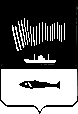 АДМИНИСТРАЦИЯ ГОРОДА МУРМАНСКАП О С Т А Н О В Л Е Н И Е__________										 № __________	О внесении изменений в приложение к постановлению администрации города Мурманска от 12.11.2013 № 3239 «Об утверждении муниципальной программы города Мурманска «Управление имуществом и жилищная политика» на 2014-2018 годы» (в ред. постановлений
от 10.04.2014 № 989, от 30.06.2014 № 2115, от 28.08.2014 № 2773,
от 26.09.2014 № 3137, от 12.11.2014 № 3712, от 26.12.2014 № 4302,
от 15.06.2015 № 1542, от 12.08.2015 № 2168, от 19.10.2015 № 2836,
от 12.11.2015 № 3139, от 24.12.2015 № 3615, от 14.06.2016 № 1698, 
от 02.09.2016 № 2615)	В соответствии со статьей 179 Бюджетного кодекса Российской Федерации, Федеральным законом от 06.10.2003 № 131-ФЗ «Об общих принципах организации местного самоуправления в Российской Федерации», Уставом муниципального образования город Мурманск, постановлением администрации города Мурманска от 21.08.2013 № 2143 «Об утверждении Порядка разработки, реализации и оценки эффективности муниципальных программ города Мурманска», решением Совета депутатов города Мурманска от 17.12.2015 
№ 20-302 «О бюджете муниципального образования город Мурманск на 
2016 год», в целях повышения эффективности и результативности расходования бюджетных средств п о с т а н о в л я ю:Внести в приложение к постановлению администрации города Мурманска от 12.11.2013 № 3239 «Об утверждении муниципальной программы города Мурманска «Управление имуществом и жилищная политика» на 
2014-2018 годы» (в ред. постановлений от 10.04.2014 № 989, от 30.06.2014 
№ 2115, от 28.08.2014 № 2773, от 26.09.2014 № 3137, от 12.11.2014 
№ 3712, от 26.12.2014 № 4302, от 15.06.2015 № 1542, от 12.08.2015 № 2168, 
от 19.10.2015 № 2836, от 12.11.2015 № 3139, от 24.12.2015 № 3615, 
от 14.06.2016 № 1698, от 02.09.2016 № 2615) следующие изменения:1.1. Строку «Финансовое обеспечение программы» паспорта муниципальной программы изложить в следующей редакции:1.2. В раздел I «Подпрограмма «Переселение граждан из многоквартирных домов, признанных аварийными до 01.01.2012» на 2014-2017 годы» внести следующие изменения:1.2.1. Строки «Финансовое обеспечение подпрограммы» и «Ожидаемые конечные результаты реализации подпрограммы» паспорта подпрограммы изложить в следующей редакции:1.2.2. Таблицу пункта 4 «Обоснование ресурсного обеспечения подпрограммы» изложить в следующей редакции:1.2.3. В подраздел 3.2 «Перечень основных мероприятий на 2016-2017 годы» приложения к подпрограмме внести изменения, изложив его в новой редакции согласно приложению № 1 к настоящему постановлению.1.3. В раздел II «Подпрограмма «Обеспечение благоустроенным жильем жителей города Мурманска, проживающих в многоквартирных домах пониженной капитальности, имеющих не все виды благоустройства» на 
2014-2018 годы» внести следующие изменения:1.3.1. Строки «Финансовое обеспечение подпрограммы» и «Ожидаемые конечные результаты реализации подпрограммы» паспорта подпрограммы изложить в следующей редакции:1.3.2. Таблицу пункта 2 подпрограммы «Основная цель и задачи подпрограммы, целевые показатели (индикаторы) реализации подпрограммы» изложить в следующей редакции:	* В том числе в ранее приобретенные жилые помещения, а также в пустующие муниципальные жилые помещения.1.3.3. Таблицу пункта 4 подпрограммы «Обоснование ресурсного обеспечения подпрограммы» изложить в следующей редакции:1.3.4. В абзацах 11 и 12 пункта 5 подпрограммы «Механизм реализации подпрограммы» цифры «15.07.2016» заменить цифрами «15.09.2016».1.3.5. В первом абзаце пункта 6 подпрограммы «Механизм реализации подпрограммы» цифры «8 796» заменить цифрами «9 109», цифры «307» заменить цифрами «311», цифры «3 486» заменить цифрами «3 924», цифры «140 311,6» заменить цифрами «141 628,7».1.3.6. В подраздел 3.2 «Перечень основных мероприятий на 2016-2018 годы» приложения к подпрограмме внести изменения, изложив его в новой редакции согласно приложению № 2 к настоящему постановлению.1.3.7. Приложение № 2 к подпрограмме «Перечень аварийных многоквартирных домов, расположенных на территории муниципального образования город Мурманск и подлежащих расселению в рамках реализации программы, по состоянию на 15.07.2016» изложить в новой редакции согласно приложению № 3 к настоящему постановлению.1.3.8. Приложение № 3 к подпрограмме «Перечень многоквартирных домов пониженной капитальности, имеющих не все виды благоустройства, подлежащих расселению в рамках реализации подпрограммы и не признанных аварийными по состоянию на 15.07.2016» изложить в новой редакции согласно приложению № 4 к настоящему постановлению.1.3.9. Приложение № 4 к подпрограмме «Перечень аварийных многоквартирных домов, подлежащих сносу в 2016 году, и аварийных многоквартирных домов, снос которых произведен ранее или не требуется» изложить в новой редакции согласно приложению № 5 к настоящему постановлению.1.4. 	В раздел IV «Подпрограмма «Переустройство и (или) перепланировка пустующих муниципальных нежилых помещений для перевода их в муниципальные жилые помещения» на 2014-2018 годы» внести следующие изменения:1.4.1. Строку «Финансовое обеспечение подпрограммы» паспорта подпрограммы изложить в следующей редакции:1.4.2. 	В пункте 4 таблицы «Обоснование ресурсного обеспечения подпрограммы» в графе 2 цифру «73 383,4» заменить цифрой «73 754,3», 
в графе 5 цифру «20 192,0» заменить цифрой «20 562,9».1.4.3. В подраздел 3.2 «Перечень основных мероприятий на 2016-2018 годы» приложения к подпрограмме внести изменения, изложив его в новой редакции согласно приложению № 6 к настоящему постановлению.1.5. В раздел VI «Ведомственная целевая программа «Создание условий для эффективного использования муниципального имущества города Мурманска» на 2014-2018 годы» внести следующие изменения:1.5.1. Строку «Важнейшие целевые показатели (индикаторы) реализации ВЦП» паспорта ВЦП дополнить пунктом 8 следующего содержания: 
«8. Количество приобретенных объектов недвижимого имущества, ед.».1.5.2. Пункт 1 подпрограммы «Характеристика проблемы, на решение которой направлена ВЦП» дополнить абзацем следующего содержания: 
«В 2016 году для организации нормальной эксплуатации автотранспортных средств, закрепленных за ММБУ «Управление по обеспечению деятельности органов местного самоуправления города Мурманска», поддержания их в технически исправном состоянии, проведения работ по техническому обслуживанию и ремонту, проведения ежедневного контроля перед выездом на линию, обеспечения стоянки, исключающей доступ к ним посторонних лиц, запланировано приобретение недвижимого имущества (помещения, строения, здания, сооружения).».1.5.3. В подраздел 3.2 «Перечень основных мероприятий на 2016-2018 годы» приложения к ВЦП внести изменения, изложив его в новой редакции согласно приложению № 7 к настоящему постановлению.1.6. В раздел VII «Ведомственная целевая программа «Реформирование и регулирование земельных и имущественных отношений на территории муниципального образования город Мурманск» на 2014-2018 годы» внести следующие изменения:1.6.1. Строку «Финансовое обеспечение ВЦП» паспорта ВЦП изложить в новой редакции:1.6.2. Пункт 4 строки «Ожидаемые конечные результаты реализации ВЦП» изложить в новой редакции: «4. Утверждение Методики определения арендной платы за пользование земельными участками, находящимися в собственности муниципального образования город Мурманск.».1.6.3. Подпункт 1.3 пункта 1 «Характеристика проблемы, на решение которой направлена ВЦП» изложить в новой редакции: «1.3. За период 
2012- 2013 годов в рамках ведомственной целевой программы «Реформирование и регулирование земельных и имущественных отношений на территории муниципального образования город Мурманск» выполнены работы по 29 земельным участкам под объекты недвижимого имущества, находящиеся в муниципальной собственности. Дальнейшая реализация программы приведет к формированию единых объектов недвижимости, стимулированию их рационального использования и вовлечению в гражданский оборот.».1.6.4. Абзац 1 подпункта 1.5 пункта 1 «Характеристика проблемы, на решение которой направлена ВЦП» изложить в новой редакции: «1.5. В 2015 году внесены дополнения в экономико-математическую модель и методику определения размера арендной платы за пользование земельными участками, находящимися в собственности муниципального образования город Мурманск, а также земельными участками, государственная собственность на которые не разграничена.».1.6.5. Абзац 1 подпункта 1.6 пункта 1 «Характеристика проблемы, на решение которой направлена ВЦП» изложить в новой редакции: «1.6. В 2016 году проведена работа по актуализации Методики определения размера арендной платы за пользование земельными участками, находящимися в собственности муниципального образования город Мурманск.».1.7. В раздел VIII «Аналитическая ведомственная целевая программа «Обеспечение деятельности комитета имущественных отношений города Мурманска» на 2014 – 2018 годы» необходимо внести следующие изменения:1.7.1. Строку «Финансовое обеспечение АВЦП» паспорта АВЦП изложить в следующей редакции:1.7.2. В подраздел 3.2 «Перечень основных мероприятий на 2016-2018 годы» приложения к АВЦП внести изменения, изложив его в новой редакции согласно приложению № 8 к настоящему постановлению.2. Управлению финансов администрации города Мурманска 
(Умушкина О.В.) обеспечить финансирование реализации муниципальной программы города Мурманска «Управление имуществом и жилищная политика» на 2014-2018 годы в объеме, установленном решением Совета депутатов города Мурманска о бюджете муниципального образования город Мурманск на соответствующий финансовый год.3. Отделу информационно-технического обеспечения и защиты информации администрации города Мурманска (Кузьмин А.Н.) разместить настоящее постановление с приложениями на официальном сайте администрации города Мурманска в сети Интернет.4. Редакции газеты «Вечерний Мурманск» (Гимодеева О.С.) опубликовать настоящее постановление с приложениями.5. Настоящее постановление вступает в силу после официального опубликования и распространяется на правоотношения, возникшие с 08.09.2016.6. Контрольза выполнением настоящего постановления возложить на заместителя главы администрации города Мурманска Изотова А.В.Глава администрациигорода Мурманска                                                                                А.И. СысоевФинансовое обеспечение программыВсего по муниципальной программе: 12 307 683,0 тыс. руб., 
в т. ч.:2014 год – 951 811,9 тыс. руб.;2015 год – 1 284 891,0 тыс. руб.;2016 год – 976 867,7 тыс. руб.;2017 год – 845 470,7 тыс. руб.;2018 год – 8 248 641,7 тыс. руб.;МБ: 2 663 960,0 тыс. руб., из них:2014 год – 541 131,2 тыс. руб.;2015 год – 694 551,0 тыс. руб.;2016 год – 518 206,2 тыс. руб.;2017 год – 452 278,9 тыс. руб.;2018 год – 457 792,7 тыс. руб.;ОБ: 219 623,4 тыс. руб., из них:2014 год – 49 170,1 тыс. руб.;2015 год – 109 221,3 тыс. руб.;2016 год – 61 232,0 тыс. руб.;ФБ: 287 177,6 тыс. руб., из них:2014 год – 61 288,8 тыс. руб.;2015 год – 171 042,8 тыс. руб.;2016 год – 54 846,0 тыс. руб.;ВБ: 9 136 922,0 тыс. руб., из них:2014 год – 300 221,8 тыс. руб.;2015 год – 310 075,9 тыс. руб.;2016 год – 342 583,5 тыс. руб.;2017 год – 393 191,8 тыс. руб.;2018 год – 7 790 849,0 тыс. руб.Финансовое обеспечение подпрограммы Всего по подпрограмме: 833 811,1 тыс. руб., в том числе:МБ: 425 914,8 тыс. руб., из них:2014 год – 123 516,9 тыс. руб.;2015 год – 241 631,0 тыс. руб.;2016 год – 26 266,9 тыс. руб.; 2017 год – 34 500,0 тыс. руб.;ОБ: 160 276,5 тыс. руб., из них:2014 год – 25 304,9 тыс. руб.; 2015 год – 89 034,9 тыс. руб.;2016 год – 45 936,7 тыс. руб.;ФБ: 247 619,8 тыс. руб., из них:2014 год – 50 429,2 тыс. руб.; 2015 год – 161 031,1 тыс. руб.;2016 год – 36 159,5 тыс. руб.Ожидаемые конечные результаты реализации подпрограммыРасселение 46 аварийных многоквартирных домов посредством обеспечения благоустроенным жильем 1 157 гражданИсточники финансированияВсего,тыс. руб.В том числе по годам (этапам) реализации, тыс. руб.В том числе по годам (этапам) реализации, тыс. руб.В том числе по годам (этапам) реализации, тыс. руб.В том числе по годам (этапам) реализации, тыс. руб.Источники финансированияВсего,тыс. руб.2014 год2015 год2016 год2017 год123456Всего по подпрограмме833 811,1199 251,0491 697,0108 363,134 500,0в том числе за счет:в том числе за счет:в том числе за счет:в том числе за счет:в том числе за счет:в том числе за счет:средств бюджета муниципального образования город Мурманск425 914,8123 516,9241 631,026 266,934 500,0средств областного бюджета160 276,525 304,989 034,945 936,70,0средств Фонда247 619,850 429,2161 031,136 159,50,0в том числе по заказчикам:в том числе по заказчикам:в том числе по заказчикам:в том числе по заказчикам:в том числе по заказчикам:в том числе по заказчикам:комитет имущественных отношений города Мурманскакомитет имущественных отношений города Мурманскакомитет имущественных отношений города Мурманскакомитет имущественных отношений города Мурманскакомитет имущественных отношений города Мурманскакомитет имущественных отношений города Мурманскасредств бюджета муниципального образования город Мурманск375 281,4122 016,9241 631,011 633,50,0средств областного бюджета160 276,525 304,989 034,945 936,70,0средств Фонда247 619,850 429,2161 031,136 159,50,0в том числе инвестиции в основной капитал0,00,00,00,00,0комитет градостроительства и территориального развития администрации города Мурманскакомитет градостроительства и территориального развития администрации города Мурманскакомитет градостроительства и территориального развития администрации города Мурманскакомитет градостроительства и территориального развития администрации города Мурманскакомитет градостроительства и территориального развития администрации города Мурманскакомитет градостроительства и территориального развития администрации города Мурманскасредств бюджета муниципального образования город Мурманск49 133,41 500,00,014 633,434 500,0средств областного бюджета0,00,00,00,00,0средств Фонда0,00,00,00,00,0в том числе инвестиции в основной капитал0,00,00,00,00,0Финансовое обеспечение подпрограммыВсего по подпрограмме: 8 081 935,6 тыс. руб., в том числе:МБ: 659 555,8 тыс. руб., из них:2014 год – 49 699,1 тыс. руб.; 2015 год – 3 358,6 тыс. руб.;2016 год – 186 998,1 тыс. руб.;2017 год – 189 500,0 тыс. руб.;2018 год – 230 000,0 тыс. руб.ВБ: 7 422 379,8 тыс. руб., из них:2014 год – 24 741,8 тыс. руб.;2016 год – 1 500,0 тыс. руб.;2017 год – 18 000,0 тыс. руб.;2018 год – 7 378 138,0 тыс. руб.Ожидаемые конечные результаты реализации подпрограммы Обеспечение благоустроенным жильем 9 109 граждан№ п/пЦель, задачи и показатели (индикаторы)Значение показателя (индикатора)Значение показателя (индикатора)Значение показателя (индикатора)Значение показателя (индикатора)Значение показателя (индикатора)Значение показателя (индикатора)Значение показателя (индикатора)Значение показателя (индикатора)№ п/пЦель, задачи и показатели (индикаторы)Ед. изм.ОтчётныйТекущийГоды реализации подпрограммыГоды реализации подпрограммыГоды реализации подпрограммыГоды реализации подпрограммыГоды реализации подпрограммы№ п/пЦель, задачи и показатели (индикаторы)Ед. изм.2012 год2013 год2014 год2015 год2016 год2017 год2018 год12345678910Цель: обеспечение граждан, проживающих в многоквартирных домах пониженной капитальности, благоустроенными жилыми помещениямиЦель: обеспечение граждан, проживающих в многоквартирных домах пониженной капитальности, благоустроенными жилыми помещениямиЦель: обеспечение граждан, проживающих в многоквартирных домах пониженной капитальности, благоустроенными жилыми помещениямиЦель: обеспечение граждан, проживающих в многоквартирных домах пониженной капитальности, благоустроенными жилыми помещениямиЦель: обеспечение граждан, проживающих в многоквартирных домах пониженной капитальности, благоустроенными жилыми помещениямиЦель: обеспечение граждан, проживающих в многоквартирных домах пониженной капитальности, благоустроенными жилыми помещениямиЦель: обеспечение граждан, проживающих в многоквартирных домах пониженной капитальности, благоустроенными жилыми помещениямиЦель: обеспечение граждан, проживающих в многоквартирных домах пониженной капитальности, благоустроенными жилыми помещениямиЦель: обеспечение граждан, проживающих в многоквартирных домах пониженной капитальности, благоустроенными жилыми помещениямиЦель: обеспечение граждан, проживающих в многоквартирных домах пониженной капитальности, благоустроенными жилыми помещениями1Количество переселенных граждан, проживающих в многоквартирных домах пониженной капитальности, имеющих не все виды благоустройствачел.37442247*66*2032278 1262Доля граждан, переселенных из многоквартирных домов пониженной капитальности, имеющих не все виды благоустройства (нарастающим итогом)%--2,713,445,668,16100,03Количество расселенных жилых помещений, расположенных в многоквартирных домах пониженной капитальности, имеющих не все виды благоустройстваед.18196103*28*93993 6014Расселенная площадь жилых помещений, расположенных в многоквартирных домах пониженной капитальности, имеющих не все виды благоустройствакв.м596,76416,93668,3788,13227,13381,8130563,4Источники финансированияВсего,тыс. руб.В том числе по годам реализации,тыс. руб.В том числе по годам реализации,тыс. руб.В том числе по годам реализации,тыс. руб.В том числе по годам реализации,тыс. руб.В том числе по годам реализации,тыс. руб.Источники финансированияВсего,тыс. руб.2014 год2015 год2016 год2017 год2018 год1234567Всего по подпрограмме8 081 935,674 440,93 358,6186 998,1207 500,07 378 138,0в том числе:в том числе:в том числе:в том числе:в том числе:в том числе:в том числе:средств бюджета муниципального образования город Мурманск659 555,849 699,13 358,6186 998,1189 500,0230 000,0внебюджетных средств7 422 379,824 741,80,01 500,018 000,07 378 138,0в том числе по заказчикам:в том числе по заказчикам:в том числе по заказчикам:в том числе по заказчикам:в том числе по заказчикам:в том числе по заказчикам:в том числе по заказчикам:комитет имущественных отношений города Мурманска:комитет имущественных отношений города Мурманска:комитет имущественных отношений города Мурманска:комитет имущественных отношений города Мурманска:комитет имущественных отношений города Мурманска:комитет имущественных отношений города Мурманска:комитет имущественных отношений города Мурманска:средств бюджета муниципального образования город Мурманск645 335,845 496,7900,0179 439,1189 500,0230 000,0внебюджетных средств6 955 879,85 241,80,00,00,06 950 638,0в том числе инвестиции в основной капитал0,00,00,00,00,00,0комитет градостроительства и территориального развития администрации города Мурманска:комитет градостроительства и территориального развития администрации города Мурманска:комитет градостроительства и территориального развития администрации города Мурманска:комитет градостроительства и территориального развития администрации города Мурманска:комитет градостроительства и территориального развития администрации города Мурманска:комитет градостроительства и территориального развития администрации города Мурманска:комитет градостроительства и территориального развития администрации города Мурманска:средств бюджета муниципального образования город Мурманск14 220,04 202,42 458,67 559,00,00,0внебюджетных средств466 500,019 500,00,01 500,018 000,0427 500,0в том числе инвестиции в основной капитал0,00,00,00,00,00,0Финансовое обеспечение программыВсего по подпрограмме: 73 754,3 тыс. руб., в т.ч.:МБ: 73 383,4 тыс. руб., из них:2014 год – 15 075,2 тыс. руб.;2015 год – 12 116,2 тыс. руб.;2016 год – 20 562,9 тыс. руб.;2017 год – 13 000,0 тыс. руб.;2018 год – 13 000,0 тыс. руб.Финансовое обеспечение ВЦПВсего по ВЦП: 31 170,0 тыс. руб., в т.ч.: МБ: 31 170,0 тыс. руб., из них:2014 год – 24 700,0 тыс. руб.;2015 год – 430,0 тыс. руб.;2016 год – 5 160,0 тыс. руб.;2017 год – 451,0 тыс. руб.;2018 год – 429,0 тыс. руб.Финансовое обеспечение АВЦП Всего по АВЦП: 401989,6 тыс. руб., в т.ч.:МБ: 401989,6 тыс. руб., из них:2014 год – 80 366,5 тыс. руб.,2015 год – 83 954,1 тыс. руб.,2016 год – 81 308,4 тыс. руб.,2017 год – 78 180,3 тыс. руб.,2018 год – 78 180,3 тыс. руб.